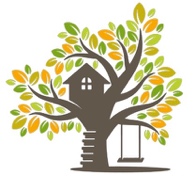 Tri-Village Christian AcademyExtended Care Registration Form 2022-2023Student Name: ____________________   Class Student is Enrolled in:____________________Please mark the days and sessions you plan to use the extended care optionsMorning Session 7:00am-9:00am	$4/hour		M ___    T___    W___    Th___    F___Afternoon Session 3:00pm-5:30pm  $4/hour		M ___    T___    W___    Th___    F___Fees for the extended care program will be invoiced twice a month, September through May, for sessions used.Fees are charged per hour used, if you use any minutes into the next hour, you will be charged the fee for that hour.The sign-in/out features on the ProCare app will help keep track of dates used.See handbook for more information on extended care use.By signing below, you are agreeing to pay extended care fees in accordance with the Tri-Village Christian Academy Extended Care Policy.Parent /Guardian Name__________________________________ (printed)Parent/Guardian Signature________________________________                    Date:______________